目  录1.	TwinCAT 3运行报错	32.	原因分析	33.	处理方法	4TwinCAT 3运行报错实际项目中经常会遇到Exception报错，这类问题已经有非常多的文档进行描述，部分可使用CheckBounds定位出错代码（倍福虚拟学中有介绍）。但下面这种情况却无法准备定位出错代码位置。报错指向TCNC.NcTaskSaf Server,在线监控时亦无法进行错误代码处，如下图所示。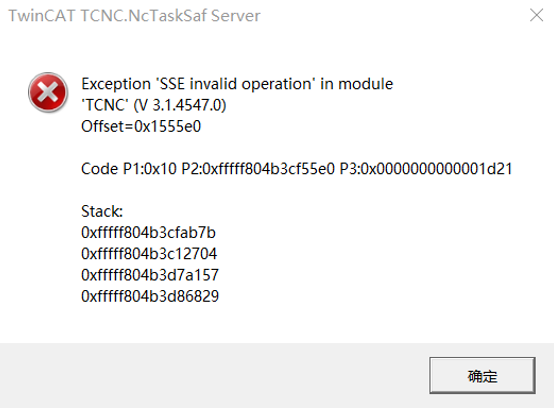 原因分析这类错误说明在NC中的运算出错造成， Tc2_Mc2库本身几乎不存在问题。很可能的情况是外部原因造成，例如输入的参数不是一个数值。我们可以用一段代码来测试，定义一个共用体，使得四个WORD组成一个LREAL。可手动给WORD赋值，有时会出现LREAL不是一个实数的情况，如下图情况，监控时显示NaN(Not a Number)。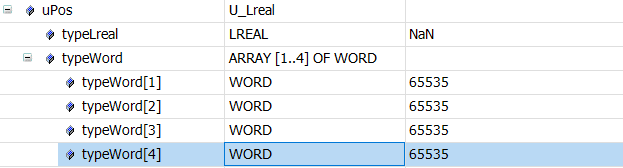 这时使用这个LREAL作为运动控制功能块的输入参数，然后执行这个功能块，就会出现前述的报错，造成TwinCAT停止运行。测试结果如下所示：当我们使用监控值为NaN的变量作为fbMoveRelative的输入就会出现Exception的报错。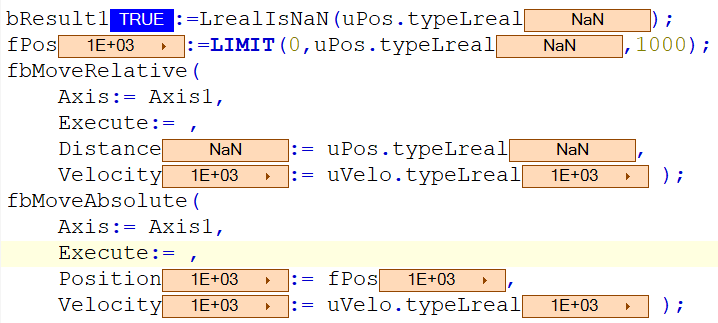 处理方法这类异常数据可能来自与内存里数据的错乱，如前面共用体的情况。也可能是数组越界这类错误造成数据不正常。另外也可能数据来源于上位机，而上位机写入了非法数据，这种情况TwinCAT是无法自行处理的。这些情况可通过一些方法来避免：在Tc2_Utilities库中的功能LrealIsNaN进行判断变量是不是一个正确数据。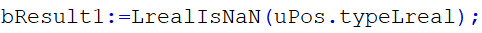 通过LIMIT对值进行限制。即使数据异常，也可限制其大小，不至于造成TwinCAT停止的情况发生。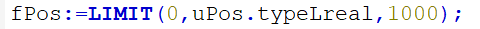 上海（ 中国区总部）中国上海市静安区汶水路 299 弄 9号（市北智汇园）电话: 021-66312666			北京分公司北京市西城区新街口北大街 3 号新街高和大厦 407 室电话: 010-82200036		邮箱: beijing@beckhoff.com.cn		广州分公司广州市天河区珠江新城珠江东路32号利通广场1303室电话: 020-38010300/1/2 	邮箱: guangzhou@beckhoff.com.cn		成都分公司成都市锦江区东御街18号 百扬大厦2305 室电话: 028-86202581 	邮箱: chengdu@beckhoff.com.cn		作者：王群峰职务：华东区 技术工程师邮箱：q.wang@beckhoff.com.cn日期：2022-10-22摘  要：当项目中遇到Exception报错，提示指向TCNC.NcTaskSaf Server时，可以参考一下说明进行错误点查找。摘  要：当项目中遇到Exception报错，提示指向TCNC.NcTaskSaf Server时，可以参考一下说明进行错误点查找。附  件：附  件：历史版本：历史版本：免责声明：我们已对本文档描述的内容做测试。但是差错在所难免，无法保证绝对正确并完全满足您的使用需求。本文档的内容可能随时更新，如有改动，恕不事先通知，也欢迎您提出改进建议。免责声明：我们已对本文档描述的内容做测试。但是差错在所难免，无法保证绝对正确并完全满足您的使用需求。本文档的内容可能随时更新，如有改动，恕不事先通知，也欢迎您提出改进建议。参考信息：参考信息：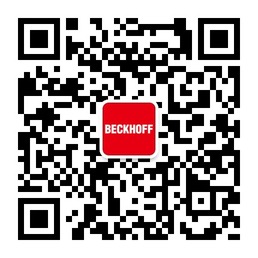 请用微信扫描二维码通过公众号与技术支持交流倍福官方网站：https://www.beckhoff.com.cn在线帮助系统：https://infosys.beckhoff.com/index_en.htm请用微信扫描二维码通过公众号与技术支持交流倍福虚拟学院：https://tr.beckhoff.com.cn/请用微信扫描二维码通过公众号与技术支持交流招贤纳士：job@beckhoff.com.cn技术支持：support@beckhoff.com.cn产品维修：service@beckhoff.com.cn方案咨询：sales@beckhoff.com.cn请用微信扫描二维码通过公众号与技术支持交流